	ŽÁDOST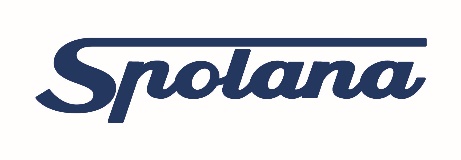 o připojení elektrického zařízení k distribuční soustavě z napěťové hladiny nízkého napětíNOVÝ ODBĚR TRVALÝ   KRÁTKODOBÝZMĚNA STÁVAJÍCÍHO ODBĚRUREZERVOVANÝ PŘÍKON   CHARAKTER ODBĚRU   ROZDĚLENÍ / SLOUČENÍ   UMÍSTĚNÍ MĚŘENÍ   NAPĚŤOVÁ HLADINAZMĚNA ŽÁDOSTI PRÁVA – SMLUVNÍ ÚDAJE   REZERVOVANÝ PŘÍKON   CHARAKTER ODBĚRU   MÍSTO PŘIPOJENÍZÁKAZNICKÉ ČÍSLO 	 	ČÍSLO ELEKTROMĚRUMOBIL 	 	 	 	 	 	 	E-MAILSTÁVAJÍCÍ/POŽADOVANÉ UMÍSTĚNÍ MĚŘENÍ V PILÍŘI, V OPLOCENÍ 	NA FASÁDĚ 	V BYTĚ, V CHATĚNA CHODBĚ 	VE SKLEPĚ 	VE SPOLEČNÉ ROZVODNĚ 	V PROVIZORNÍM ROZVADĚČISOUČTOVÝ PŘÍKON VŠECH SPOTŘEBIČŮ V ODBĚRNÉM MÍSTĚ(UVEĎTE PŘÍKON VŠECH SPOTŘEBIČŮ, KTERÉ BUDOU VYUŽÍVÁNY V ODBĚRNÉM MÍSTĚ PO POŽADOVANÉ ZMĚNĚ - STÁVAJÍCÍ I NOVÉ) SPOTŘEBIČE 	SPOTŘEBIČE SE ZPĚTNÝMI VLIVYRozběhový proud 	APOVINNÉ PŘÍLOHY KATASTRÁLNÍ MAPA S VYZNAČENÍM POZEMKU NEBO STAVBY (u nových odběrů)ODDĚLOVACÍ GEOMETRICKÝ PLÁN U NOVĚ VZNIKAJÍCÍCH POZEMKŮ (PARCEL)  	DOTAZNÍK PRO PŘIPOJENÍ SPOTŘEBIČŮ SE ZPĚTNÝMI VLIVY (jsou-li připojovány)POKYNY A UPOZORNĚNÍ PRO ŽADATELEŽádost o připojení bude zpracována v souladu s ustanoveními pro připojení odběrného zařízení k zařízení distribuční soustavy PDS podle zákona číslo 458/2000 Sb., v platném znění, energetický zákon (dále jen EZ) a prováděcích vyhlášek v platném znění.Ve smyslu příslušných právních předpisů Vám bude stanovena výše podílu na nákladech spojených s připojením a se zajištěním požadovaného příkonu.Osobní údaje subjektu údajů jsou zpracovávány v souladu s příslušnými aktuálně platnými a účinnými právními předpisy České republiky a Evropské unie. LDS je oprávněna od Žadatele požadovat doplnění této žádosti.PROHLÁŠENÍ ŽADATELEŽadatel potvrzuje správnost a pravdivost údajů uvedených v této žádosti i na všech přílohách k této žádosti, a že má k připojení odběrného zařízení souhlas vlastníka(ů) dotčené(ých) nemovitosti(í). Žadatel dále uvádí, že je srozuměn s možnými následky neposkytnutí údajů v potřebném rozsahu pro náležité posouzení této žádosti.ZA ŽADATELEV   	DNEJMÉNO, PŘÍJMENÍ, FUNKCE 	 	   PODPIS (RAZÍTKO)PROVOZOVATEL LDSSPOLANA s.r.o. ul. Práce 657, Neratovice, PSČ 277 11, IČ: 45147787 zapsaná v obchodním rejstříku vedeném Městským soudem v Praze, oddíl C, vložka 305391 |  číslo licence na distribuci elektřiny 121835335Žádost, pravidla LDS a ceny elektřiny najdete na webu www.spolana.cz/služby a areál/energetika.Kontakt: Michal.Vlasatý@spolana.cz, +420 725 369 389ŽADATELJMÉNO, PŘÍJMENÍ, TITUL / OBCHODNÍ FIRMA / NÁZEVDATUM NAROZENÍ / IČO 	 DIČ CZADRESA MÍSTA TRVALÉHO POBYTU / SÍDLA SPOLEČNOSTIULICE 	 Č. P. / Č. O.  PSČ OBEC 	 MÍSTNÍ ČÁSTZAPSANÁ V OR / ŽR VEDENÉM SP. ZN. ZASTOUPENÁADRESA PRO ZASLÁNÍ VYJÁDŘENÍ K ŽÁDOSTI  zaškrtněte v případě, že požadujete na tuto adresu zasílat veškerou korespondenci spojenou s touto žádostí JMÉNO, PŘÍJMENÍ, TITUL / OBCHODNÍ FIRMA / NÁZEVADRESA PRO ZASLÁNÍ VYJÁDŘENÍ K ŽÁDOSTI  zaškrtněte v případě, že požadujete na tuto adresu zasílat veškerou korespondenci spojenou s touto žádostí JMÉNO, PŘÍJMENÍ, TITUL / OBCHODNÍ FIRMA / NÁZEVADRESA PRO ZASLÁNÍ VYJÁDŘENÍ K ŽÁDOSTI  zaškrtněte v případě, že požadujete na tuto adresu zasílat veškerou korespondenci spojenou s touto žádostí JMÉNO, PŘÍJMENÍ, TITUL / OBCHODNÍ FIRMA / NÁZEVADRESA PRO ZASLÁNÍ VYJÁDŘENÍ K ŽÁDOSTI  zaškrtněte v případě, že požadujete na tuto adresu zasílat veškerou korespondenci spojenou s touto žádostí JMÉNO, PŘÍJMENÍ, TITUL / OBCHODNÍ FIRMA / NÁZEVULICE 	 ULICE 	 Č. P. / Č. O. Č. P. / Č. O. PSČPSČOBEC 	 OBEC 	 MÍSTNÍ ČÁSTMÍSTNÍ ČÁSTOSOBA OPRÁVNĚNÁ PRO TECHNICKÉ ZÁLEŽITOSTI (vyplnit pouze JMÉNO, PŘÍJMENÍ, TITULOSOBA OPRÁVNĚNÁ PRO TECHNICKÉ ZÁLEŽITOSTI (vyplnit pouze JMÉNO, PŘÍJMENÍ, TITULpři odlišnosti od Žadatelepři odlišnosti od ŽadateleMOBIL 	 	 	 	 	 	 MOBIL 	 	 	 	 	 	 E-MAILE-MAILODBĚRNÉ MÍSTO  	 	 ULICE 	 ODBĚRNÉ MÍSTO  	 	 ULICE 	 EAN 	8591824EAN 	8591824ODBĚRNÉ MÍSTO  	 	 ULICE 	 ODBĚRNÉ MÍSTO  	 	 ULICE 	 Č. P. / Č. O. Č. P. / Č. O. PSČPSČOBEC 	 OBEC 	 MÍSTNÍ ČÁSTMÍSTNÍ ČÁSTČ. PARCELNÍ (u novostavby) 	 Č. PARCELNÍ (u novostavby) 	 KATASTRÁLNÍ ÚZEMÍ (u novostavby)KATASTRÁLNÍ ÚZEMÍ (u novostavby)PATRO 	ČÍSLO BYTU 	 PATRO 	ČÍSLO BYTU 	 UPŘESNĚNÍ MÍSTA ODBĚRUUPŘESNĚNÍ MÍSTA ODBĚRUTECHNICKÁ SPECIFIKACE ODBĚRNÉHO MÍSTAPOŽADOVANÝ HLAVNÍ JISTIČ PŘED ELEKTROMĚREM 	1-FÁZOVÝTECHNICKÁ SPECIFIKACE ODBĚRNÉHO MÍSTAPOŽADOVANÝ HLAVNÍ JISTIČ PŘED ELEKTROMĚREM 	1-FÁZOVÝTECHNICKÁ SPECIFIKACE ODBĚRNÉHO MÍSTAPOŽADOVANÝ HLAVNÍ JISTIČ PŘED ELEKTROMĚREM 	1-FÁZOVÝTECHNICKÁ SPECIFIKACE ODBĚRNÉHO MÍSTAPOŽADOVANÝ HLAVNÍ JISTIČ PŘED ELEKTROMĚREM 	1-FÁZOVÝTECHNICKÁ SPECIFIKACE ODBĚRNÉHO MÍSTAPOŽADOVANÝ HLAVNÍ JISTIČ PŘED ELEKTROMĚREM 	1-FÁZOVÝTECHNICKÁ SPECIFIKACE ODBĚRNÉHO MÍSTAPOŽADOVANÝ HLAVNÍ JISTIČ PŘED ELEKTROMĚREM 	1-FÁZOVÝ3-FÁZOVÝ 3-FÁZOVÝ Výše ampér                  AÚČEL ODBĚRU              BYDLENÍ (trvalé připojení) REKREACE (chata, zahrada) REKREACE (chata, zahrada) NEMĚŘENÝ ODBĚR 	GARÁŽNEMĚŘENÝ ODBĚR 	GARÁŽNEMĚŘENÝ ODBĚR 	GARÁŽ 	     PODNIKÁNÍ průmysl průmysl obchod, služby, státní správaobchod, služby, státní správaobchod, služby, státní správa 	KRÁTKODOBÉ PŘIPOJENÍ poutě, atrakce poutě, atrakce stavbastavbastavbaOsvětlení kW Pohony, svářečky nad 3,5 kW kWPříprava pokrmů – třífázové připojení kW Technologické ohřevy kWOhřev vody (TUV) – akumulační kW Chlazení kWAkumulační topení kW Zasněžování kWPřímotopné topení kW Závlahy kWTepelné čerpadlo (příkon pohonu) kW Záložní zdroj elektřiny kWKlimatizace kW ELEKTROMOBILITAOstatní spotřebiče do 3,5 kW kW Elektromobil (příkon dobíjení pro vlastní elektromobil) kWTEPELNÉ ČERPADLO – SPECIFIKACE Dobíjecí stanice pro podnikání - standardní (do 22 kW) kWJmenovité napětí (počet fází) 1-fázové 3-fázové připojení Dobíjecí stanice pro podnikání - výkonná (nad 22 kW) kW